ПРОЕКТО внесении изменений и дополненийв Устав муниципального образованияАлексеевское городское поселениеАлексеевского муниципальногорайона  Республики  ТатарстанЗаслушав и обсудив доклад Главы Алексеевского городского поселения Козонкова В.К., Совет городского поселения отмечает, что в связи с изменениями действующего законодательства разработан проект решения «О внесении изменений и дополнений в Устав муниципального образования Алексеевское городское поселение Алексеевского муниципального района Республики Татарстан», который был одобрен Советом поселения, обнародован и прошел все необходимые процедуры обсуждения с населением городского поселения на публичных слушаниях. В ходе обсуждения с населением на публичных слушаниях предложений и замечаний высказано не было. Исходя из вышеизложенного,Совет Алексеевского городского поселения решил:1. Внести в Устав муниципального образования Алексеевское городское поселение Алексеевского муниципального района Республики Татарстан изменения и дополнения (Приложение).2.Направить настоящее решение для государственной регистрации в установленном законодательством порядке.3. Разместить настоящее решение на «Официальном   портале правовой информации Республики Татарстан» в информационно-телекоммуникационной сети «Интернет»,  на сайте поселения на Портале муниципальных образований Республики Татарстан и обнародовать на специально оборудованных информационных стендах.4. Настоящее решение вступает в силу в порядке, предусмотренном законодательством.5. Контроль за исполнением настоящего решения оставляю за собой.Глава Алексеевскогогородского поселения                                                                   В.К.КозонковПриложение к решению СоветаАлексеевского городского поселения Алексеевского муниципального района от ___.___.2016 № ___Изменения и дополнения в Устав муниципального образованияАлексеевское городское поселение Алексеевского муниципального районаРеспублики Татарстан1.часть 1 статьи 7 дополнить пунктом 14:«14) осуществление мероприятий в сфере профилактики правонарушений, предусмотренных Федеральным законом от 23 июня 2016 года № 182-ФЗ «Об основах системы профилактики правонарушений в Российской Федерации».»;2. пункт 4 части 3 статьи 17 изложить в следующей редакции:«4) вопросы о преобразовании поселения, за исключением случаев, если в соответствии со статьей 13 Федерального закона от 6 октября 2003 года № 131-Ф3 «Об общих принципах организации местного самоуправления в Российской Федерации» для преобразования Поселения требуется получение согласия населения района, выраженного путем голосования.»;3. часть 4 статьи 20 изложить в следующей редакции:«4. Порядок назначения и проведения опроса граждан определяется нормативным правовым актом Совета городского поселения в соответствии с законом субъекта Российской Федерации.»;4. пункт 1.1 части 1 статьи 25 изложить в следующей редакции:«1.1 Срок полномочий депутата, члена выборного органа местного самоуправления, выборного должностного лица местного самоуправления устанавливается уставом муниципального образования в соответствии с законом субъекта Российской Федерации и не может быть менее двух и более пяти лет.»;5. часть 3 статьи 25 изложить в следующей редакции:«3. Депутат Совета городского поселения, член выборного органа местного самоуправления, выборное должностное лицо местного самоуправления, иное лицо, замещающее муниципальную должность, должны соблюдать ограничения, запреты, исполнять обязанности, которые установлены Федеральным законом от 25 декабря 2008 года № 273-ФЗ «О противодействии коррупции» и другими федеральными законами. Полномочия депутата, члена выборного органа местного самоуправления, выборного должностного лица местного самоуправления, иного лица, замещающего муниципальную должность, прекращаются досрочно в случае несоблюдения ограничений, запретов, неисполнения обязанностей, установленных Федеральным законом от 25 декабря 2008 года № 273-ФЗ «О противодействии коррупции», Федеральным законом от 3 декабря 2012 года № 230-ФЗ «О контроле за соответствием расходов лиц, замещающих государственные должности, и иных лиц их доходам», Федеральным законом от 7 мая 2013 года № 79-ФЗ «О запрете отдельным категориям лиц открывать и иметь счета (вклады), хранить наличные денежные средства и ценности в иностранных банках, расположенных за пределами территории Российской Федерации, владеть и (или) пользоваться иностранными финансовыми инструментами.»;6. статью 37 изложить в следующей редакции:«1. Глава городского поселения:1) избирается представительным органом муниципального образования из своего состава. В поселении, в котором полномочия представительного органа муниципального образования осуществляются сходом граждан, глава муниципального образования избирается на сходе граждан и исполняет полномочия главы местной администрации;2) исполняет полномочия председателя представительного органа муниципального образования с правом решающего голоса;3) не может одновременно исполнять полномочия председателя представительного органа муниципального образования и полномочия главы местной администрации.»;7. статью 39 дополнить частью 2:«2.  Глава городского поселения определяет орган местного самоуправления, уполномоченный на осуществление следующих полномочий:1) обеспечение координации деятельности органов местного самоуправления при реализации проекта муниципально-частного партнерства;2) согласование публичному партнерству конкурсной документации для проведения конкурсов на право заключения соглашения о муниципально-частном партнерстве;3) осуществление мониторинга реализации соглашения о муниципально-частном партнерстве;4) содействие в защите прав и законных интересов публичных партнеров в процессе реализации соглашения о муниципально-частном партнерстве;5) ведение реестра заключенных соглашений о муниципально-частном партнерстве;6) обеспечение открытости и доступности информации о соглашении о муниципально-частном партнерстве;7) представление в уполномоченный орган результатов мониторинга реализации соглашения о муниципально-частном партнерстве;8) осуществление иных полномочий, предусмотренных Федеральными законами, законами и нормативными правовыми актами Республики Татарстан.»; 8. статью 41 дополнить частью 4:«4.   Полномочия Главы городского поселения прекращаются досрочно также в связи с утратой доверия Президента Российской Федерации в случаях:1) несоблюдения Главой городского поселения, его супругом и несовершеннолетними детьми запрета, установленного Федеральным законом от 7 мая 2013 года № 79-ФЗ  «О запрете отдельным категориям лиц открывать и иметь счета (вклады), хранить наличные денежные средства и ценности в иностранных банках, расположенных за пределами территории Российской Федерации, владеть и (или) пользоваться иностранными финансовыми инструментами»;2) установления в отношении избранного на муниципальных выборах Главы городского поселения факта открытия или наличия счетов (вкладов), хранения наличных денежных средств и ценностей в иностранных банках, расположенных за пределами территории Российской Федерации, владения и (или) пользования иностранными финансовыми инструментами в период, когда указанные лица были зарегистрированы в качестве кандидатов на выборах соответственно главы муниципального района, главы городского округа.»;9. пункт 9 части 1 статьи 44 дополнить абзацем:«- осуществляет мероприятия в сфере профилактики правонарушений, предусмотренных Федеральным законом от 23 июня 2016 года № 182-ФЗ «Об основах системы профилактики правонарушений в Российской Федерации».»;10. статью 65 дополнить частями 3,4 следующего содержания:«3. При включении городского поселения в соответствующий перечень законом Республики Татарстан, проекты муниципальных нормативных правовых актов района, устанавливающие новые или изменяющие ранее предусмотренные муниципальными нормативными правовыми актами обязанности для субъектов предпринимательской и инвестиционной деятельности, подлежат оценке регулирующего воздействия, проводимой органами местного самоуправления Поселения, в порядке, установленном муниципальными нормативными правовыми актами в соответствии с законом Республики Татарстан, за исключением:1) проектов нормативных правовых актов Совета городского поселения, устанавливающих,  изменяющих, приостанавливающих, отменяющих местные налоги и сборы;2) проектов нормативных правовых актов Совета городского поселения, регулирующих бюджетные правоотношения.4. Оценка регулирующего воздействия проектов муниципальных нормативных правовых актов проводится в целях выявления положений, вводящих избыточные обязанности, запреты и ограничения для субъектов предпринимательской и инвестиционной деятельности или способствующих их введению, а также положений, способствующих возникновению необоснованных расходов субъектов предпринимательской и инвестиционной деятельности и местных бюджетов.;Глава Алексеевскогогородского поселения	                                                                В.К.КозонковСОВЕТ АЛЕКСЕЕВСКОГО ГОРОДСКОГО ПОСЕЛЕНИЯАЛЕКСЕЕВСКОГО МУНИЦИПАЛЬНОГО РАЙОНАРЕСПУБЛИКИ ТАТАРСТАН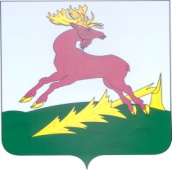 ТАТАРСТАН РЕСПУБЛИКАСЫАЛЕКСЕЕВСКМУНИЦИПАЛЬ РАЙОНЫНЫҢАЛЕКСЕЕВСКШӘҺӘР ҖИРЛЕГЕ  СОВЕТЫРЕШЕНИЕ___________п.г.т.АлексеевскоеКАРАР№ ___